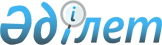 Об установлении водоохранных зон и водоохранных полос реки Ишим, Петропавловского и Сергеевского водохранилищ и малых рек, впадающих в них.
					
			Утративший силу
			
			
		
					Постановление акимата Северо-Казахстанской области от 5 марта 2003 года N 43. Зарегистрировано Управлением юстиции Северо-Казахстанской области 28 марта 2003 года N 872. Утратило силу - решением акима Северо-Казахстанской области от 28 мая 2007 года N 123

      Сноска. Утратило силу - решением акима Северо-Казахстанской области от 28.05.2007 N 123      В соответствии со статьей 21 Водного кодекса Республики Казахстан и Постановлением Кабинета Министров Республики Казахстан от 27 января 1995 года N 102 "Об утверждении положения о водоохранных зонах и полосах" в целях поддержания гидрологического режима, усиления охраны реки Ишим, Петропавловского и Сергеевского водохранилищ и малых рек, впадающих в них от загрязнения, засорения и истощения, акимат области ПОСТАНОВЛЯЕТ : 

       

1. Установить на водосборной площади ширину водоохранных зон реки Ишим, Сергеевского и Петропавловского водохранилищ - 500 метров от уреза средне-многолетнего меженного уровня воды, прибрежных водоохранных полос - 100 метров. 

       

2. Утвердить перечень малых рек, подверженных хозяйственной деятельности, с установлением водоохранных зон и прибрежных водоохранных полос согласно приложению 1. 

       

3. Утвердить перечень ограничений хозяйственной деятельности землепользователей в устанавливаемых водоохранных зонах и водоохранных полосах реки Ишим, Сергеевского и Петропавловского водохранилищ и малых рек, впадающих в них согласно приложению 2. 

       

4. Акиму города Петропавловска, акимам районов и сельских округов, Республиканскому государственному предприятию "Северводхоз" установить водоохранные знаки в течение 2003-2004 годов в местах отдыха населения, у мостов и переездов после прохождения весеннего паводка. 

       

5. Контроль за исполнением настоящего постановления возложить на заместителя акима области Развина С.В. 

       

6. Настоящее постановление вступает в силу со дня подписания.       И.о.акима области 

Приложение 1 

к постановлению акимата области 

от 5 марта 2003 года N 43  

ПЕРЕЧЕНЬ 

малых рек, подверженных хозяйственной деятельности, с установлением водоохранных зон и прибрежных водоохранных полос 

Приложение 2 

к постановлению акимата области 

от 5 марта 2003 года N 43  

ПЕРЕЧЕНЬ 

ограничений хозяйственной деятельности землепользователей в устанавливаемых водоохранных зонах и водоохранных полосах реки Ишим, Петропавловского и Сергеевского водохранилищ и малых рек, впадающих в них       Для предотвращения загрязнения, засорения, и истощения вод, предупреждения возникновения и распространения инфекционных заболеваний в пределах водоохранных зон запрещается: 

      размещение и строительство складов для хранения удобрений, ядохимикатов, автозаправочных станций, постоянных стоянок автомобилей, пунктов технического обслуживания и мойки автомашин и сельхозтехники, мусорных свалок, скотомогильников, заправочных площадок ядохимикатов, мытье загрязненной пестицидами тары, спецодежды, машин и оборудования, а также забор воды загрязненным оборудованием, взлетно-посадочных полос для проведения авиационно-химических работ и других объектов, вредно влияющих на качество воды в реках; 

      производство строительных, дноуглубительных, взрывных работ, добыча полезных ископаемых, прокладка коммуникаций и другие строительные работы без проектной документации, согласованной с органами управления водными ресурсами и охраны окружающей среды; 

      купка и санитарная обработка скота; 

      применение пестицидов, на которые не установлены предельно-допустимые концентрации (ПДК), внесение удобрений по снежному покрову, использование необезвреженных сточных вод в качестве удобрений; 

      ненормированный выпас скота. 

      Кроме того, в пределах прибрежных водоохранных полос (ПВП) запрещается: 

      распашка земель, размещение летних лагерей животноводства, рубка древесно-кустарниковой растительности, выпас скота, организация палаточных городков и стоянок автомобилей, строительство зданий и сооружений, кроме водозаборных, водорегулирующих и других гидротехнических сооружений, лодочных причалов; 

      сброс в водные объекты, на берега и на лед этих водоемов неочищенных и необезвреженных сточных вод (промышленных, коммунальных, сельскохозяйственных), а также производственных, бытовых и других видов отходов и отбросов). 
					© 2012. РГП на ПХВ «Институт законодательства и правовой информации Республики Казахстан» Министерства юстиции Республики Казахстан
				п/п Наименование водотоков Куда впадает Длина водо- 

тока (км) Ширина водо- охран- 

ной зоны (м) Ширина при 

бреж 

ной водо- 

охран- 

ной полосы (м) Наименование районов, сельских округов, деятельность которых оказывает влияние на водоток 1 2 3 4 5 6 7 1 Река Иман-Бурлук Сергеевское водо 

храни лище 177 500 100 Айыртауский район: Антоновский с/о, Казанский с/о, Украинский с/о; 

Район Шал акына: Кривощеков 

ский с/о 2 Река Сарыозек Река Иман- 

Бурлук 66 500 50 Район Шал акына: Сухорабовский с/о 3 Река Боганаты Сергеевское водохрани лище 15 500 20 Район Шал акына: Городецкий с/о 4 Река Чудасай Сергеевское водохрани лище 14,6 500 20 Район Шал акына: Юбилейный с/о 5 Ручей Жаманлог Река Иман- 

Бурлук 7,9 500 10 Район Шал акына: Сухорабовский с/о 6 Река Камысакты Озеро Большой Таран 

гул 106 500 20 Есильский район: Ясновский с/о 7 Река Акан- 

Бурлук Река Ишим 207 500 100 Район Г.Мусрепова: Возвышенский с/о, Гаршинский с/о, Салкынколь 

ский с/о, Чистопольский с/о, Дружбинский с/о 

Айыртауский район: Нижнебурлук 

ский с/о 8 Река Бабык- 

Бурлук Река Акан- 

Бурлук 84 500 20 Район Г.Мусрепова: Тахтабродский с/о 9 Река Шарык Река Акан- 

Бурлук 68 500 20 Район Г.Мусрепова: Рузаевский с/о 10 Река Чаглинка Озеро Шагалы 

тениз 234 500 20 Тайыншинский район: Большеизюмов 

ский с/о 